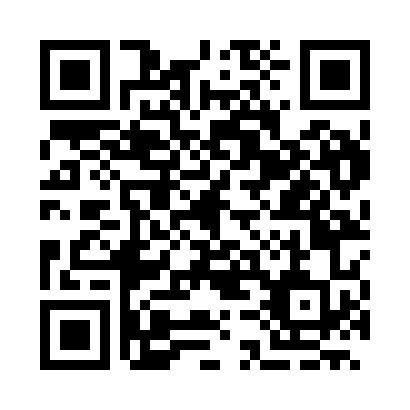 Prayer times for Varna, BulgariaWed 1 May 2024 - Fri 31 May 2024High Latitude Method: Angle Based RulePrayer Calculation Method: Muslim World LeagueAsar Calculation Method: HanafiPrayer times provided by https://www.salahtimes.comDateDayFajrSunriseDhuhrAsrMaghribIsha1Wed4:096:011:056:048:109:552Thu4:076:001:056:048:119:573Fri4:055:591:056:058:129:584Sat4:035:571:056:068:1410:005Sun4:015:561:056:068:1510:026Mon4:005:551:056:078:1610:047Tue3:585:531:056:088:1710:058Wed3:565:521:056:088:1810:079Thu3:545:511:056:098:1910:0910Fri3:525:501:056:108:2010:1011Sat3:505:491:056:108:2110:1212Sun3:485:471:056:118:2310:1413Mon3:465:461:056:128:2410:1614Tue3:455:451:056:128:2510:1715Wed3:435:441:056:138:2610:1916Thu3:415:431:056:138:2710:2117Fri3:395:421:056:148:2810:2218Sat3:385:411:056:158:2910:2419Sun3:365:401:056:158:3010:2620Mon3:345:391:056:168:3110:2721Tue3:335:381:056:168:3210:2922Wed3:315:381:056:178:3310:3123Thu3:305:371:056:188:3410:3224Fri3:285:361:056:188:3510:3425Sat3:275:351:056:198:3610:3526Sun3:255:351:056:198:3710:3727Mon3:245:341:066:208:3810:3828Tue3:235:331:066:208:3810:4029Wed3:215:331:066:218:3910:4130Thu3:205:321:066:218:4010:4231Fri3:195:321:066:228:4110:44